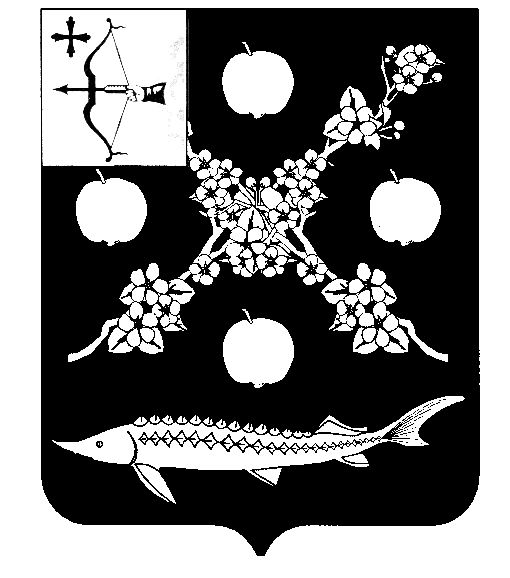 АДМИНИСТРАЦИЯ ВЯТСКОПОЛЯНСКОГО РАЙОНАКИРОВСКОЙ ОБЛАСТИПОСТАНОВЛЕНИЕОб утверждении календарного плана спортивно-массовых мероприятий на территории Вятскополянского района на 2019 годВ целях выполнения отдельного мероприятия «Развитие физической культуры и спорта» подпрограммы «Реализация социальной политики» муниципальной программы Вятскополянского района «Создание условий способствующих развитию района» на 2014-2020 годы, утвержденной постановлением администрации Вятскополянского района от 21.11.2013 №1953 (с изменениями, внесенными постановлениями администрации Вятскополянского района от 13.11.2018 №872, от 21.12.2018 №998 и от 29.12.2018 №1048), направленного на привлечения жителей поселений к занятиям физической культурой и спортом, пропаганды здорового образа жизни, администрация Вятскополянского района ПОСТАНОВЛЯЕТ:1. Утвердить календарный план спортивно-массовых мероприятий на территории Вятскополянского района на 2019 год. Прилагается.2. Отделу социального развития (Полевщикова И.П.), управлению  образования (Мальцева С.В.), МКОУ ДО ДЮСШ пгт Красная Поляна (Кормильцев С.Ю.) организовать выполнение спортивно-массовых мероприятий согласно календарного плана.3. Контроль за исполнением данного постановления возложить на первого  заместителя главы администрации района Пелевину В.В.Глава	     Вятскополянского района                                                            А.Ю. Чернов09.01.2019№03г. Вятские Поляныг. Вятские Поляныг. Вятские Поляныг. Вятские Поляны                                                 УТВЕРЖДЕН                                                                              постановлением администрации                                                                                      Вятскополянского районаКалендарный план спортивно-массовых мероприятий на территории Вятскополянского района на 2019 год                                                 УТВЕРЖДЕН                                                                              постановлением администрации                                                                                      Вятскополянского районаКалендарный план спортивно-массовых мероприятий на территории Вятскополянского района на 2019 год                                                 УТВЕРЖДЕН                                                                              постановлением администрации                                                                                      Вятскополянского районаКалендарный план спортивно-массовых мероприятий на территории Вятскополянского района на 2019 год                                                 УТВЕРЖДЕН                                                                              постановлением администрации                                                                                      Вятскополянского районаКалендарный план спортивно-массовых мероприятий на территории Вятскополянского района на 2019 годНаименование мероприятияСроки проведенияВозрастная категорияОтветственный за проведениеXXVIII Спартакиада школьников образовательных учреждений Вятскополянского района в рамках Президентских игрXXVIII Спартакиада школьников образовательных учреждений Вятскополянского района в рамках Президентских игрXXVIII Спартакиада школьников образовательных учреждений Вятскополянского района в рамках Президентских игрXXVIII Спартакиада школьников образовательных учреждений Вятскополянского района в рамках Президентских игрСоревнования по лыжным гонкам Январь  20196-11 кл.ДЮСШ пгт Красная Поляна Первенство района по волейболу «Серебряный мяч» в рамках Всероссийских соревнований «Волейбол в школу»Февраль –март 20197-9 кл.ДЮСШ пгт Красная ПолянаСоревнования по легкой атлетикеМай 20196-9 кл.ДЮСШ пгт Красная Поляна Осенний кросс в рамках Всероссийского дня бега «Кросс наций» Сентябрь 2019По положениюДЮСШ пгт Красная ПолянаПервенство района по баскетболуОктябрь-ноябрь 20195-9 кл.ДЮСШ пгт Красная Поляна Первенство района по мини-футболу в зачет Спартакиады учащихся в рамках общероссийского проекта «Мини- футбол -  в школы»Октябрь 20192-11 кл.ДЮСШ пгт Красная Поляна 2. Спартакиада допризывной молодежи2. Спартакиада допризывной молодежи2. Спартакиада допризывной молодежи2. Спартакиада допризывной молодежиСтрельба из ПВ,метание гранаты, подтягивание, кросс, волейбол,  мини-футбол, многоборьеВ период проведения оборонно-спортивного лагеря16-18 летРУО, ДЮСШ пгт Красная Поляна Мероприятия по внедрению физкультурно-спортивного комплекса «Готов к труду и обороне»Мероприятия по внедрению физкультурно-спортивного комплекса «Готов к труду и обороне»Мероприятия по внедрению физкультурно-спортивного комплекса «Готов к труду и обороне»Мероприятия по внедрению физкультурно-спортивного комплекса «Готов к труду и обороне»Мероприятия по оценке выполне-ния нормативов испытаний комплекса ГТО среди населения в местах тестирования во всех поселениях районаВ течение года7-60 летДЮСШ пгт Красная ПолянаМероприятия по оценке выполнения нормативов испытаний комплекса ГТО среди обучающихся ДЮСШФевраль, май 20197-18 летДЮСШ пгт Красная ПолянаВесенний фестиваль ВФСК ГТО Апрель 2019III-VступеньДЮСШ пгт Красная ПолянаМероприятие по оценке выполне-ния нормативов испытаний комп-лекса ГТО среди муниципальных служащих, работников администраций поселенийМай, октябрь 201919-60 летДЮСШ пгт Красная ПолянаМероприятие по оценке выполне-ния нормативов испытаний комплекса ГТО среди учащихся 11 классов образовательных организаций районаОктябрь 201916-18 летДЮСШ пгт Красная ПолянаСпортивный Фестиваль «Готов к труду и обороне», (оценка выполнения нормативов испытаний комплекса ГТО)Ноябрь 201914-18 летДЮСШ    пгт КраснаяПолянаВручение знаков отличия комплекса ГТО и удостоверений к ним выполнившим нормативыВ течение года7-60 летДЮСШ пгт Красная Поляна3.Районные соревнования среди детей, подростков и юношества3.Районные соревнования среди детей, подростков и юношества3.Районные соревнования среди детей, подростков и юношества3.Районные соревнования среди детей, подростков и юношестваРождественская лыжная гонкаЯнварь 2019По положениюДЮСШ пгт Красная Поляна Военно-спортивная игра «Орленок»Февраль 2019По положениюРУО,  ДЮСШ пгт Красная ПолянаОткрытый турнир по хоккею с шайбой, посвященный памяти Героя Социалистического труда  Т. ГалиахметоваФевраль 2019По положениюОСР, администрация Среднешунско-го сельского поселенияОткрытый районный турнир по стритболу, посвященный памяти Н.А.УсановаФевраль 2019По положениюДЮСШ пгт Красная ПолянаСпортивно-патриотическая игра «Зарница»Сентябрь2019 7-9 кл.РУО,  ДЮСШ пгт Красная ПолянаТрадиционный турнир по АРБ памяти курсанта РРВВДКУ     Э. КамалиеваОктябрь 2019По положениюДЮСШ пгт Красная ПолянаСоревнования муниципального этапа ШБЛ «КЭС-БАСКЕТ»Ноябрь 2019Сборные школДЮСШ  пгт Красная ПолянаСоревнования по хоккею с шайбой, посвященные открытию хоккейного сезонаДекабрь 2019По положениюДЮСШпгт Красная Поляна Соревнования, посвященные новогодним и рождественским праздникам (по отдельному плану)Декабрь 2019-январь 2020По положениюОСР, ДЮСШ пгт Красная Поляна 4. Спартакиада среди поселений и трудовых коллективов района4. Спартакиада среди поселений и трудовых коллективов района4. Спартакиада среди поселений и трудовых коллективов района4. Спартакиада среди поселений и трудовых коллективов районаЛично-командное первенство по лыжным гонкам Февраль 2019От 18 летОСР, ДЮСШ пгт Красная Поляна Волейбол - зона- финалМарт 2019От 18 летОСР, ДЮСШ пгт Красная ПолянаСиловые виды спорта (подтягивание, отжимание, армрестлинг, гиревой спорт)Апрель, май 2019От 18 летОСР, ДЮСШ пгт Красная ПолянаЛегкая атлетикаАпрель, май 2019От 18 летОСР, ДЮСШ пгт Красная ПолянаТурслетИюнь-июль 2019От 18 летОСР, ДЮСШ пгт Красная ПолянаМини-футболСентябрь 2019От 18 летОСР, ДЮСШ пгт Красная ПолянаНастольный теннисОктябрь 2019От 18 летОСР, ДЮСШ пгт Красная ПолянаСтрельба из ПВНоябрь 2019От 18 летОСР, ДЮСШ  пгт Красная Поляна5. Районные спортивные мероприятия по видам спорта, фестивали и конкурсы5. Районные спортивные мероприятия по видам спорта, фестивали и конкурсы5. Районные спортивные мероприятия по видам спорта, фестивали и конкурсы5. Районные спортивные мероприятия по видам спорта, фестивали и конкурсыОткрытое первенство района по лыжным гонкам, посвященный  памяти ЗМС, Олимпийского чемпиона Е. БеляеваФевраль 2019По положениюОСР, ДЮСШпгт Красная ПолянаЛыжные гонки в рамках Всероссийской массовой лыжной гонки «Лыжня России»Февраль 2019От 18 летОСР, ДЮСШпгт Красная ПолянаЛыжный марафон памяти тренера по лыжным гонкам А.Г.Кашина, посвященный закрытию лыжного сезонаМарт 2019По положениюОСР, ДЮСШпгт Красная ПолянаФестиваль женского спорта «Красота. Грация. Идеал»Март 2019От 18 летОСР, ДЮСШ  пгт Красная Поляна«Кулыжская фишка»Март 2019От 18 летОСР, администрация Кулыжского с/пТурнир по волейболу памяти В.А. ЧернецкогоАпрель2019От 18 летОСР, ДЮСШ  пгт Красная ПолянаФестиваль детского инвалидного спорта «Улыбка-2018»Июнь 2019До 18 летОСР, ВОИ,Фестиваль инвалидного спорта «Надежда-2018»Май, ноябрь2019От 18 лет ОСР, ВОИ  Турнир по пляжному волейболуАвгуст 2019Команды  поселенийОСР, ДЮСШ пгт Красная ПолянаТурнир по пляжному футболуАвгуст 2019Команды  поселенийОСР, ДЮСШ пгт Красная ПолянаДень физкультурника (по особому плану)Август 2019По положениюОСР, ДЮСШ пгт Красная ПолянаОсенний кросс в рамках Всероссийского дня бега «Кросс наций» Сентябрь 2019По положениюДЮСШ пгт Красная ПолянаСпортивно-оздоровительный конкурс «Веселые страты» среди ветеранских организаций района, посвященный Дню пожилых людейОктябрь2019ОСР, Совет ветеранов, ДЮСШ                    пгт Красная ПолянаСоревнования по волейболу среди любительских команд на новогодний Кубок глав Вятскополянского района и      г. Вятские ПоляныНоябрь-декабрь 2019По положениюОСР, ДЮСШ пгт Красная ПолянаСоревнования по хоккею с шайбой, посвященные открытию хоккейного сезонаДекабрь 2019От 18 летОСРКубок Вятскополянского района по хоккеюДекабрь 2019От 18 летОСРСоревнования, посвященные новогодним и рождественским праздникам (по особому плану)Декабрь 2019-январь 2020По положению о соревно-ванияхОСР, ДЮСШ  пгт Красная ПолянаСоревнования, посвященные открытию отремонтированных (построенных) объектов спорта на территории поселенийВ течение годаБез ограниче-ния возрастаОСР, главы поселенийСпартакиада среди первичных ветеранских организаций района, посвященная 90-летию Вятскополянского районаСпартакиада среди первичных ветеранских организаций района, посвященная 90-летию Вятскополянского районаСпартакиада среди первичных ветеранских организаций района, посвященная 90-летию Вятскополянского районаСпартакиада среди первичных ветеранских организаций района, посвященная 90-летию Вятскополянского районаСоревнования по силовым видам, легкой атлетике и дартсАпрель-май 2019 ОСР, Совет ветеранов,ДЮСШ  пгт Красная ПолянаСоревнования по настольному теннису, стрельбе из пневматической винтовки, шахматамОктябрь 2019ОСР, Совет ветеранов, ДЮСШ  пгт Красная Поляна6. Участие спортсменов Вятскополянского района в межрегиональных, областных и Всероссийских соревнованиях6. Участие спортсменов Вятскополянского района в межрегиональных, областных и Всероссийских соревнованиях6. Участие спортсменов Вятскополянского района в межрегиональных, областных и Всероссийских соревнованиях6. Участие спортсменов Вятскополянского района в межрегиональных, областных и Всероссийских соревнованияхОбластная Спартакиада учащихся образовательных учреждений по лыжным гонкамЯнварь 2019По положениюДЮСШпгт Красная Поляна Зимние Сельские Спортивные игры Январь 2019По положениюОСР, отдел сельского хозяйства Открытый турнир по хоккею на Кубок двухкратного Чемпиона мира, заслуженного мастера спорта России Даниса  ЗариповаФевраль 2019По положениюДЮСШпгт Красная Поляна Первенство области по хоккею с шайбой на приз клуба «Золотая шайба» имени А.В. Тарасова(младший возраст)Февраль 2019По положениюДЮСШпгт Красная Поляна Первенство области по хоккею с шайбой на приз клуба «Золотая шайба» имени А.В. Тарасова(средний возраст)Февраль2019По положениюДЮСШпгт Красная ПолянаОбластная Спартакиада учащихся образовательных учреждений по  баскетболуФевраль 2019По положениюДЮСШпгт Красная Поляна Открытый чемпионат и первенство Кировской области по лыжным гонкам 1,2,3 ТУР в младшем, среднем и старшем возрастеЯнварь –  март 2019По положениюДЮСШпгт Красная Поляна Первенство Кировской области по тяжелой атлетикеФевраль, апрель 2019По положениюДЮСШ пгт Красная ПолянаОбластная Спартакиада учащихся образовательных учреждений по волейболуМарт 2019По положениюДЮСШ пгт Красная ПолянаОткрытое первенство Кировской области по дзюдо,  посвященное памяти героя Российской Федерации Сергея ОжеговаАпрель 2019По положениюДЮСШ пгт Красная ПолянаМежрегиональный турнир по футболу памяти Д.И. Красненкова г. Вятские ПоляныАпрель 2019По положениюДЮСШ пгт Красная ПолянаОбластная Спартакиада учащихся образовательных учреждений по спортивному ориентированиюМай 2019По положениюДЮСШ пгт Красная ПолянаОбластной фестиваль женского спорта «Красота. Грация. Идеал»Май 2019По положениюОСРОбластная Спартакиада учащихся образовательных учреждений по легкой атлетикеМай 201910-11 кл.ДЮСШ пгт Красная Поляна          Областной фестиваль инвалидного спорта «Надежда-2019»Июнь 2019От 18 летОСР, ВОИОбластной фестиваль детского инвалидного спорта «Улыбка-2019»Июль 2019До 18 летОСР, ВОИ Областной фестиваль ветеранского спортаИюнь-август 2019По положениюОСР, районный Совет ветерановЛетние Сельские Спортивные игры Август 2019По положениюОСР, отдел сельского хозяйства Областная Спартакиада допризыв-ной молодежи, посвященная памяти Героя Советского Союза майора А.Я. ОпаринаСентябрь 2019По положениюОСР, ДЮСШ пгт Красная ПолянаЧемпионат Кировской области по тяжелой атлетикеДекабрь 2019По положениюДЮСШ пгт Красная ПолянаВозможно участие в других областных, региональных и Всероссийских соревнованиях согласно положениям и при наличии средств.Возможно участие в других областных, региональных и Всероссийских соревнованиях согласно положениям и при наличии средств.Возможно участие в других областных, региональных и Всероссийских соревнованиях согласно положениям и при наличии средств.Возможно участие в других областных, региональных и Всероссийских соревнованиях согласно положениям и при наличии средств.